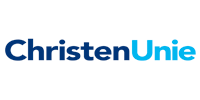 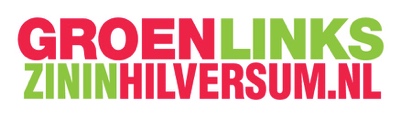 Amendement “Duurzame Woningen”  											A16/30De gemeenteraad van Hilversum, in vergadering bijeen op 15 juni 2016, behandelende de Lokale Woonvisie 2016 – 2020;OVERWEGENDE DAT:Hilversum klimaatneutraal wil zijn in 2050 en de tussendoelen voor 2020 recent door de raad zijn herbevestigd; de regionale samenwerkingsagenda uitgaat van de ambitie van energieneutraliteit in de Gooi&Vechtstreek in 2030;het verduurzamen van de bestaande woningvoorraad een fors onderdeel is van de opgave die moet bijdragen aan de verwezenlijking van deze doelen;de woonvisie ook de basis is voor prestatieafspraken met de woningcorporaties, die een fors deel van het nog te verduurzamen vastgoed in hun bezit hebben;de woonvisie eveneens de basis is voor de Hilversumse inzet richting de regionale woonvisie.Voorts overwegende dat:in Hoofdstuk 7.2 van de visie gesproken wordt over het –onder voorwaarden- verbeteren van energieduurzaamheid van corporatiewoningen met een aantal labelsprongen, verbetering naar minimaal label B of energie-in-dex 1,25 en verduurzamen van de installaties;deze concept afspraken onvoldoende zijn om als Hilversum in 2050 klimaatneutraal te zijn en als regio in 2030 energie-neutraal.BESLUIT: De tekst in Hoofdstuk 7.2 Opgaven bestaande woningvoorraad  Opsommingspunt 1 “Verbetering energieduurzaamheid: aantal labelsprongen, verbetering naar minimaal label B of energie-in-dex 1,25 en verduurzamen van de installaties.”Te wijzigen in:“Verbetering energieduurzaamheid: de volledige woningvoorraad van de corporaties heeft in 2020 minimaal een label B en er zijn afspraken gemaakt over zowel een jaarlijks oplopend aantal nul-op-de-meter renovaties als realisatie van een jaarlijks oplopend percentage PV (zonne-energie) op corporatie-vastgoed ” ;Onder paragraaf 5.3.5 “Kwaliteit is kaderstellend”, de zin: “Dit betekent … leidend is.”, te wijzigen in de volgende zin:“Dit betekent dat alle beoogde woningbouwprojecten uitgaan van een EPC van nul in 2020 en op kwaliteit beoordeeld worden door de Adviescommissie Ruimtelijke Kwaliteit.”en gaat over tot de orde van de dag.Jan Kastje 			Jan de WitGroenLinks			Christenunie